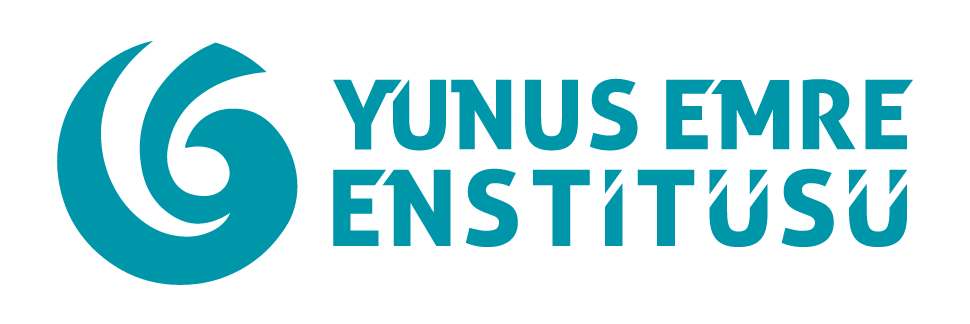 REGULAMIN KONKURSU FOTOGRAFICZNEGO„PAŁACE W KADRZE”WARUNKI OGÓLNERegulamin Konkursu fotograficznego „Pałace w kadrze” (zwany dalej „Regulaminem”) określa warunki i zasady uczestniczenia w Konkursie na prace fotograficzne. Organizatorem konkursu fotograficznego „Pałace w kadrze” zwanym dalej „Konkursem” jest Instytut Yunus Emre - Centrum  Kultury Tureckiej Al. Jerozolimskie 55/3, 00-697 Warszawa (zwany dalej „Organizatorem”).Konkurs odbywa się  pod patronatem    Ambasady Republiki Turcja w Polsce ul. Rakowiecka 19, 02-517 Warszawa  oraz Polskiego Towarzystwa Ziemiańskiego ul. Poznańska 38, lok. 2, 00-689 Warszawa. W czasie trwania Konkursu treść Regulaminu będzie dostępna do wglądu w siedzibie Organizatora oraz na stronie internetowej  https://varsova.yee.org.trKonkurs jest organizowany na obszarze Rzeczypospolitej Polskiej i polega na eksponowaniu prac konkursowych zgodnie z zasadami określonymi w niniejszym Regulaminie.CZAS TRWANIA KONKURSUKonkurs trwa od dnia 25 sierpnia 2021 r. do dnia 10 października 2021 r. do godz. 24.00   – termin nadsyłania prac.Ogłoszenie wyników nastąpi w dniu 29 października 2021 r. na stronie internetowej Organizatora https://varsova.yee.org.tr oraz w serwisie Instytutu Kultury Tureckiej na Facebook. UCZESTNICY KONKURSUUczestnikiem Konkursu (zwany dalej „Uczestnikiem”) może być każda osoba, która ukończyła lat 16 oraz zgłosiła swój udział w Konkursie poprzez przesłanie Karty zgłoszeniowej wraz z pracami konkursowymi (załącznik nr 1).Konkurs przeznaczony jest wyłącznie dla amatorów. Osoby niepełnoletnie do pracy konkursowej muszą dołączyć Zgodę opiekuna prawnego (załącznik nr 2).Z Konkursu wyłączone są osoby, które zawodowo wykonują zawód fotografa lub stale  trudnią się wykonywaniem fotografii w celach zarobkowych oraz wyłączeni są pracownicy Organizatora, członkowie rodzin Organizatora, członkowie rodzin osób odbywających praktyki bądź staż u Organizatora, członkowie rodzin osób wyznaczonych przez Organizatora do przeprowadzenia nadzoru nad przebiegiem Konkursu, członkowie rodzin pracowników podmiotów współpracujących z Organizatorem przy przygotowaniu i przebiegu Konkursu, członkowie rodzin osób bezpośrednio zaangażowanych w przygotowanie i przebieg konkursu.O KONKURSIEKoncepcja Konkursu: Kiedyś dwór szlachecki był powszechną organiczną częścią krajobrazu polskiego. Wśród otwartych pól zwarty masyw zieleni zapowiadał jego obecność zaś  aleja, wysadzana drzewami, wskazywała ku niemu drogę. Otaczały go kwietniki i ogród, w głębi wśród starych drzew  chował się tajemniczy staw,  gdzieś z boku -stajnia z końmi i budynki gospodarcze. To mógł być skromny modrzejowy dom lub wystawny murowany pałac z wieżyczkami i bramą wjazdową, bogatą biblioteką i kolekcjami dzieł sztuki. Ale każdy tętnił życiem - gospodarczym, społecznym,  kulturalnym, był kolebką wartości moralnych  i tradycji narodowych.  W ciągu XIX w. wykrystalizowało się nawet pojęcie „dwór polski”, które utożsamiało architektoniczny model dworu ziemiańskiego z polską kulturą narodową. Minęły bezpowrotne czasy zamków z ich  rycerzami,  pałaców  z polonezami, balami. Obecnie przedstawiciele starych rodów o wielowiekowej tradycji prawie nie  mieszkają że w dworach i pałacach…Celem Konkursu jest ukazanie w fotografii piękna polskiej architektury pałacowej w miejscach, które Uczestnicy odwiedzili w czasie swoich podróży w 2021 roku. Przedmiotem Konkursu są fotografie wykonane na terytorium  Rzeczypospolitej Polskiej w granicach współczesnych.ZASADY KONKURSUUdział w Konkursie jest bezpłatny i dobrowolny.Prace konkursowe mogą zostać wykonane w dowolnej technice fotograficznej.Każdy Uczestnik może zgłosić maksymalnie trzy fotografie lub serie, składające się z trzech zdjęć (liczy się jako jedno zdjęcie pod warunkiem, że stanowić będzie jednolitą kompozycję i zostanie to wyraźnie zaznaczone w Karcie zgłoszeniowej).Prace konkursowe powinny być wykonane samodzielnie i muszą być pracami autorskimi. Do Konkursu nie będą dopuszczone prace tworzone wspólnie (współautorstwo).Jury zastrzega sobie prawo wyboru pojedynczych fotografii z serii.W Konkursie nie mogą brać udziału prace, które zostały wcześniej nagradzane w innym konkursie fotograficznym oraz brały już udział w innych wystawach lub wernisażach.Warunkiem przystąpienia do Konkursu jest przesłanie do Organizatora  wypełnionej,  własnoręcznie podpisanej i zeskanowanej Karty zgłoszeniowej, stanowiącej załącznik nr 1 do niniejszego Regulaminu. Karta musi być zatytułowana imieniem i nazwiskiem Uczestnika.  Kartę należy przesłać razem z fotografiami.  Uczestnicy Konkursu przesyłają Organizatorowi prace konkursowe w wersji elektronicznej na adres e-mail: centrumkulturytureckiej@gmail.com Fotografie muszą spełniać następne wymagania: format JPG, przestrzeń koloru RGB, rozdzielczość 300 dpi,  minimalny wymiar krótszego boku 30 sm, maksymalny rozmiar dłuższego boku   60 sm.Przesłane pliki muszą być nazwane i ponumerowane w sposób umożliwiający identyfikację Uczestnika Konkursu (imię-nazwisko-numer). Zgłoszenia nie spełniające wymagań zawartych w Regulaminie nie zostaną dopuszczone do udziału w Konkursie. Przestępując do Konkursu Uczestnik tym samym wyraża zgodę na  nieodpłatnie wykorzystane przez Organizatora swoich prac, zakwalifikowanych do wystawy pokonkursowej, na cele ekspozycji wystawy pokonkursowej, publikacji folderu/katalogu Konkursu,  innych publikacji o charakterze promocyjno-kulturalnym lub informacyjnym, w tym w Internecie,   zgodnie z zamierzeniami i potrzebami jak  Organizatora, tak i  organizacji patronujących.Przestępując do Konkursu Uczestnik oświadcza, że posiada on do wykonanej pracy i zdjęcia pełne i nieograniczone prawa autorskie, jak również jest uprawniony do dysponowania wizerunkiem osoby bądź osób przedstawionych na zdjęciu, a także posiada zgodę tych osób na rozpowszechnianie ich wizerunku w ramach Konkursu oraz w materiałach podawanych do publicznej wiadomości w tym na portalach i serwisach internetowych.Organizator zastrzega sobie możliwość prezentowania wystawy pokonkursowej w całości lub w częściach w różnych odpowiednych miejscach i placówkach – w tym po za granicami Rzeczypospolitej Polskiej.JURY KONKURSU1. Organizator powołał Jury Konkursu zwane dalej „Jury” następujących osobach:Tatiana Falewicz - dziennikarz, fotograf, podróżniczka (Warszawa), Dorota Buczkowska - artystka sztuki współczesną: malarstwo, rzeźbą, grafiką, fotografia (Warszawa),Marcin Shcirmer  - historyk sztuki, badacz historii ziemiaństwa i arystokracji  polskiej (Warszawa).2. Wszystkie zdjęcia nadesłane do Konkursu podlegają ocenie Jury.4. Decyzje Jury są ostateczne i prawnie wiążące dla wszystkich Uczestników Konkursu. NAGRODY Z nadesłanych prac konkursowych Jury wyłoni 30 (trzydzieści) fotografii do wystawy pokonkursowej. Kryteriami odbioru zdjęć będą: jakość techniczna zdjęcia, walory artystyczne i oryginalność pomysłu. Trzy najlepsze prace konkursowe zostaną nagrodzone. Zostaną przyznane nagrody:za I (pierwsze) miejsce nagroda pieniężna w wysokości 1 000 (jeden tysiąc) Euroza II (drugie) miejsce nagroda pieniężna w wysokości 500 (pięćset) Euroza III (trzecie) miejsce nagroda pieniężna w wysokości 250 (dwieście pięćdziesiąt) EuroJury zastrzega sobie prawo do przyznania Wyróżnienia innym pracom konkursowym, bez nagrody pieniężnej.Organizator Konkursu zastrzega sobie prawo do opublikowania imion i nazwisk o laureatach Konkursu oraz umieszczanie tych informacji w materiałach reklamowych organizatora oraz w prasie, mediach i Internecie.Nagrody zostaną wręczone na wernisażu zorganizowanym w listopadzie 2021 r. Ostateczna data i miejsce wernisażu zostaną podane w dniu ogłoszenia wyników Konkursu. Wszyscy Uczestnicy otrzymają zaproszenie na wernisaż.Nagrody nieodebrane na wernisażu mogą zostać odebrane przez laureatów Konkursu w terminie do 4 (czerech) tygodni od dnia wernisażu. Po tym terminie nagrody przepadają i przechodzą na własność Organizatora.KOMISJADo kontroli prawidłowości Konkursu powołana zostanie Komisja, w skład której wchodzić będą przedstawiciele Organizatora.Komisja będzie nadzorować wykonanie przez Organizatora wszystkich zobowiązań wynikających z niniejszego Regulaminu.Po przeprowadzeniu obrad zostanie sporządzony protokół przez powołaną Komisję.Zgłoszenie do konkursu jest równoznaczne z akceptacją przez uczestnika zasad niniejszego Regulaminu.